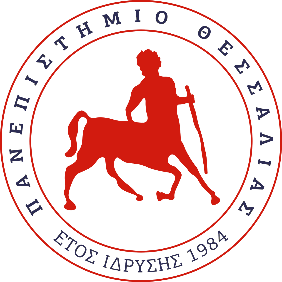 Π Α Ν Ε Π Ι Σ Τ Η Μ Ι Ο   Θ Ε Σ Σ Α Λ Ι Α ΣΣΥΜΒΟΥΛΙΟ ΕΝΤΑΞΗΣ ΠΡΟΓΡΑΜΜΑ ΣΠΟΥΔΩΝ ΠΟΛΙΤΙΚΩΝ ΜΗΧΑΝΙΚΩΝ Τ.Ε. ΛάρισαςΠΡΟΓΡΑΜΜΑ ΕΞΕΤΑΣΤΙΚΗΣ ΠΕΡΙΟΔΟΥ ΣΕΠΤΕΜΒΡΙΟΥΑΚΑΔΗΜΑΪΚΟΥ ΕΤΟΥΣ 2022 - 2023Α’ ΕΞΑΝΗΝΟΑ’ ΕΞΑΝΗΝΟΑ’ ΕΞΑΝΗΝΟΑ’ ΕΞΑΝΗΝΟΑ’ ΕΞΑΝΗΝΟΑ’ ΕΞΑΝΗΝΟΑ’ ΕΞΑΝΗΝΟΚΩΔΙΚΟΣ ΜΑΘΗΜΑΤΟΣΜΑΘΗΜΑΗΜΕΡΑ/ ΗΜΕΡΟΜΗΝΙΑΩΡΑ ΕΝΑΡΞΗΣΕΙΣΗΓΗΤΗΣ /ΥΠΕΥΘΥΝΟΣ ΕΞΕΤΑΣΕΩΝΕΠΙΤΗΡΗΤΕΣΑΙΘΟΥΣΑ ΕΞΕΤΑΣΗΣ132Δομικά Υλικά-Τεχνικές & Μέθοδοι Χαρακτηρισμού και ΕλέγχουΔευτέρα           02/10/202311:00Παπαγεωργίου ΓρηγόριοςΕυθυμίου Κ. Α2136Τεχνικό Σχέδιο – Ηλεκτρονική ΣχεδίασηΤρίτη03/10/202309:00Αλαμανής ΝικόλαοςΧουλιάρας Ι.Α3137Ποιοτικά Χαρακτηριστικά ΝερούΠέμπτη28/09/202311:00Παπαπολυμέρου ΓεώργιοςΕυθυμίου Κ.Α2842Ανανεώσιμες Πηγές ΕνέργειαςΠέμπτη28/09/202315:00Παπαπολυμέρου ΓεώργιοςΣούλης Γ.Α2Β’ ΕΞΑΝΗΝΟΒ’ ΕΞΑΝΗΝΟΒ’ ΕΞΑΝΗΝΟΒ’ ΕΞΑΝΗΝΟΒ’ ΕΞΑΝΗΝΟΒ’ ΕΞΑΝΗΝΟΒ’ ΕΞΑΝΗΝΟΚΩΔΙΚΟΣ ΜΑΘΗΜΑΤΟΣΜΑΘΗΜΑΗΜΕΡΑ/ ΗΜΕΡΟΜΗΝΙΑΩΡΑ ΕΝΑΡΞΗΣΕΙΣΗΓΗΤΗΣ / ΥΠΕΥΘΥΝΟΣ ΕΞΕΤΑΣΕΩΝΕΠΙΤΗΡΗΤΕΣΑΙΘΟΥΣΑ ΕΞΕΤΑΣΗΣ231Μαθηματικά ΙΙΠαρασκευή 29/09/202313:00Σούλης ΓεώργιοςΠαπαπολυμέρου Γ.Α3233Στατική                Δευτέρα25/09/202309:00Χουλιάρας ΙωάννηςΕυθυμίου Κ.Α3234ΦυσικήΤετάρτη27/09/202313:00Παπαπολυμέρου ΓεώργιοςΠαπαγεωργίου Γρ.Α2235ΤοπογραφίαΤρίτη26/09/202311:00Παπαγεωργίου ΓρηγόριοςΦαρσιρώτου Ε.Εργ. Υδραυλικής236Ξένη Γλώσσα – Τεχνική ΟρολογίαΤρίτη03/10/202311:00Σουφλιά ΑικατερίνηΑλαμανής Ν.Α2Γ’ ΕΞΑΝΗΝΟΓ’ ΕΞΑΝΗΝΟΓ’ ΕΞΑΝΗΝΟΓ’ ΕΞΑΝΗΝΟΓ’ ΕΞΑΝΗΝΟΓ’ ΕΞΑΝΗΝΟΓ’ ΕΞΑΝΗΝΟΚΩΔΙΚΟΣ ΜΑΘΗΜΑΤΟΣΜΑΘΗΜΑΗΜΕΡΑ/ ΗΜΕΡΟΜΗΝΙΑΩΡΑ ΕΝΑΡΞΗΣΕΙΣΗΓΗΤΗΣ / ΥΠΕΥΘΥΝΟΣ ΕΞΕΤΑΣΕΩΝΕΠΙΤΗΡΗΤΕΣΑΙΘΟΥΣΑ ΕΞΕΤΑΣΗΣ332Υδραυλική ΙΤετάρτη04/10/20239:00Φαρσιρώτου ΕυαγγελίαΚωτσόπουλος Σπ.Εργ. Υδραυλικής333Οδοποιία ΙΤρίτη26/09/202313:00Παπαγεωργίου ΓρηγόριοςΣούλης Γ.Εργ. Υδραυλικής334Ειδικά Θέματα ΤοπογραφίαςΤρίτη26/09/202315:00Παπαγεωργίου ΓρηγόριοςΕυθυμίου Κ.Εργ. Υδραυλικής335Αντοχή ΥλικώνΠέμπτη28/09/202317:00Σούλης ΓεώργιοςΠαπαπολυμέρου Γ.Α3Αγγλικά ΙIΠέμπτη21/09/202313:00Σουφλιά ΑικατερίνηΑλαμανής Ν.Α2Δ’ ΕΞΑΝΗΝΟΔ’ ΕΞΑΝΗΝΟΔ’ ΕΞΑΝΗΝΟΔ’ ΕΞΑΝΗΝΟΔ’ ΕΞΑΝΗΝΟΔ’ ΕΞΑΝΗΝΟΔ’ ΕΞΑΝΗΝΟΚΩΔΙΚΟΣ ΜΑΘΗΜΑΤΟΣΜΑΘΗΜΑΗΜΕΡΑ/ ΗΜΕΡΟΜΗΝΙΑΩΡΑ ΕΝΑΡΞΗΣΕΙΣΗΓΗΤΗΣ / ΥΠΕΥΘΥΝΟΣ ΕΞΕΤΑΣΕΩΝΕΠΙΤΗΡΗΤΕΣΑΙΘΟΥΣΑ ΕΞΕΤΑΣΗΣ431Οπλισμένο ΣκυρόδεμαΤετάρτη20/09/202313:00Σούλης Γεώργιος Παπαγεωργίου Γρ.Α3432Υδραυλική ΙΙΤετάρτη 04/10/202311:00Φαρσιρώτου ΕυαγγελίαΚωτσόπουλος Σ.Εργ. Υδραυλικής433Οδοποιία ΙΙ – Ασφαλτικά Τρίτη26/09/202317:00Παπαγεωργίου ΓρηγόριοςΦαρσιρώτου Ε.Α2434ΕδαφομηχανικήΠαρασκευή22/09/202309:00Αλαμανής ΝικόλαοςΣούλης Γ.Α3435Διοίκηση Εργοταξίου Δευτέρα 25/09/202311:00Χουλιάρας ΙωάννηςΕυθυμίου Κ.Α3Ε’ ΕΞΑΝΗΝΟΕ’ ΕΞΑΝΗΝΟΕ’ ΕΞΑΝΗΝΟΕ’ ΕΞΑΝΗΝΟΕ’ ΕΞΑΝΗΝΟΕ’ ΕΞΑΝΗΝΟΕ’ ΕΞΑΝΗΝΟΚΩΔΙΚΟΣ ΜΑΘΗΜΑΤΟΣΜΑΘΗΜΑΗΜΕΡΑ/ ΗΜΕΡΟΜΗΝΙΑΩΡΑ ΕΝΑΡΞΗΣΕΙΣΗΓΗΤΗΣ / ΥΠΕΥΘΥΝΟΣ ΕΞΕΤΑΣΕΩΝΕΠΙΤΗΡΗΤΕΣΑΙΘΟΥΣΑ ΕΞΕΤΑΣΗΣ533Σχεδιασμός ΛιμένωνΠέμπτη21/09/202309:00Αλαμανής ΝικόλαοςΦαρσιρώτου Ε.Α3534Θεμελιώσεις Τεχνικών ΈργωνΠαρασκευή22/09/202311:00Αλαμανής ΝικόλαοςΣούλης Γ.Α3532Τεχνική ΥδρολογίαΤετάρτη 20/09/202315:00Κωτσόπουλος ΣπυρίδωνΑλαμανής Ν.Εργ. Υδραυλικής537Εφαρμογές Σκυροδέματος με Η/ΥΠαρασκευή29/09/202311:00Χουλιάρας ΙωάννηςΕυθυμίου Κ.Α3531Υπολογισμοί ΚατασκευώνΠέμπτη21/09/202311:00Αλαμανής ΝικόλαοςΦαρσιρώτου Ε.Α3535Μεταλλικές & Σύμμικτες ΚατασκευέςΤετάρτη20/09/202311:00Σούλης ΓεώργιοςΠαπαγεωργίου Γρ.Α3ΣΤ’ ΕΞΑΝΗΝΟΣΤ’ ΕΞΑΝΗΝΟΣΤ’ ΕΞΑΝΗΝΟΣΤ’ ΕΞΑΝΗΝΟΣΤ’ ΕΞΑΝΗΝΟΣΤ’ ΕΞΑΝΗΝΟΣΤ’ ΕΞΑΝΗΝΟΚΩΔΙΚΟΣ ΜΑΘΗΜΑΤΟΣΜΑΘΗΜΑΗΜΕΡΑ/ ΗΜΕΡΟΜΗΝΙΑΩΡΑ ΕΝΑΡΞΗΣΕΙΣΗΓΗΤΗΣ / ΥΠΕΥΘΥΝΟΣ ΕΞΕΤΑΣΕΩΝΕΠΙΤΗΡΗΤΕΣΑΙΘΟΥΣΑ ΕΞΕΤΑΣΗΣ631Εγγειοβελτιωτικά ΈργαΠέμπτη21/09/202317:00Κωτσόπουλος ΣπυρίδωνΠαπαγεωργίου Γρ.Εργ. Υδραυλικής 632Διευθετήσεις Ποταμών και Χειμάρρων – Αντιπλημμυρικά ΈργαΤετάρτη04/10/202313:00Φαρσιρώτου ΕυαγγελίαΓαβανάς Ν.Εργ. Υδραυλικής633Βραχομηχανική και Στοιχεία Σηράγγων              Παρασκευή29/09/202315:00Σούλης ΓεώργιοςΧουλιάρας Ι.Α3634Έργα Αποχετεύσεων – Επεξεργασία ΛυμάτωνΠέμπτη21/09/202319:00Κωτσόπουλος ΣπυρίδωνΧουλιάρας Ι.Εργ. Υδραυλικής 635Εφαρμογές Σκυροδέματος σε Τεχνικά ΈργαΠαρασκευή29/09/202309:00Χουλιάρας ΙωάννηςΣούλης Γ.Α3636Οικονομική Διαχείριση Τεχνικών ΈργωνΤετάρτη20/09/202309:00Ευθυμίου ΚωνσταντινιάΚωτσόπουλος Σπ.Α3637Κυκλοφοριακή Τεχνική και ΣιδηρόδρομοιΤετάρτη04/10/202317:00Γαβανάς ΝικόλαοςΦαρσιρώτου Ε.Α3Ζ’ ΕΞΑΝΗΝΟΖ’ ΕΞΑΝΗΝΟΖ’ ΕΞΑΝΗΝΟΖ’ ΕΞΑΝΗΝΟΖ’ ΕΞΑΝΗΝΟΖ’ ΕΞΑΝΗΝΟΖ’ ΕΞΑΝΗΝΟΚΩΔΙΚΟΣ ΜΑΘΗΜΑΤΟΣΜΑΘΗΜΑΗΜΕΡΑ/ ΗΜΕΡΟΜΗΝΙΑΩΡΑ ΕΝΑΡΞΗΣΕΙΣΗΓΗΤΗΣ / ΥΠΕΥΘΥΝΟΣ ΕΞΕΤΑΣΕΩΝΕΠΙΤΗΡΗΤΕΣΑΙΘΟΥΣΑ ΕΞΕΤΑΣΗΣ731Υδροδυναμικά Έργα - ΦράγματαΤετάρτη20/09/202317:00Κωτσόπουλος ΣπυρίδωνΑλαμανής Ν.Εργ. Υδραυλικής733ΥδρεύσειςΤετάρτη20/09/202319:00Κωτσόπουλος ΣπυρίδωνΕυθυμίου Κ.Εργ. Υδραυλικής734Υπολογισμός Υδραυλικών Έργων με χρήση  Η/ΥΤετάρτη04/10/202313:00Φαρσιρώτου ΕυαγγελίαΑλαμανής Ν.Εργ. Πολυμέσων735Περιβαλλοντικός Σχεδιασμός  ΈργωνΤετάρτη27/09/202311:00Παπαπολυμέρου ΓεώργιοςΦαρσιρώτου Ε.Α3736Στερεά μη Επικίνδυνα Απόβλητα και επιλογή Χ.Υ.Τ.Α.Τετάρτη27/09/202309:00Παπαπολυμέρου ΓεώργιοςΚωτσόπουλος Σ.Α2Ο ΣυντάξαςΓρηγόριος ΠαπαγεωργίουΑναπληρωτής ΚαθηγητήςO Εισηγητής του Προγράμματος ΣπουδώνΝικόλαος Αλαμανής  Αναπληρωτής Καθηγητής